Вторник 26.05.2020г.Гимнастика для глаз«Заяц»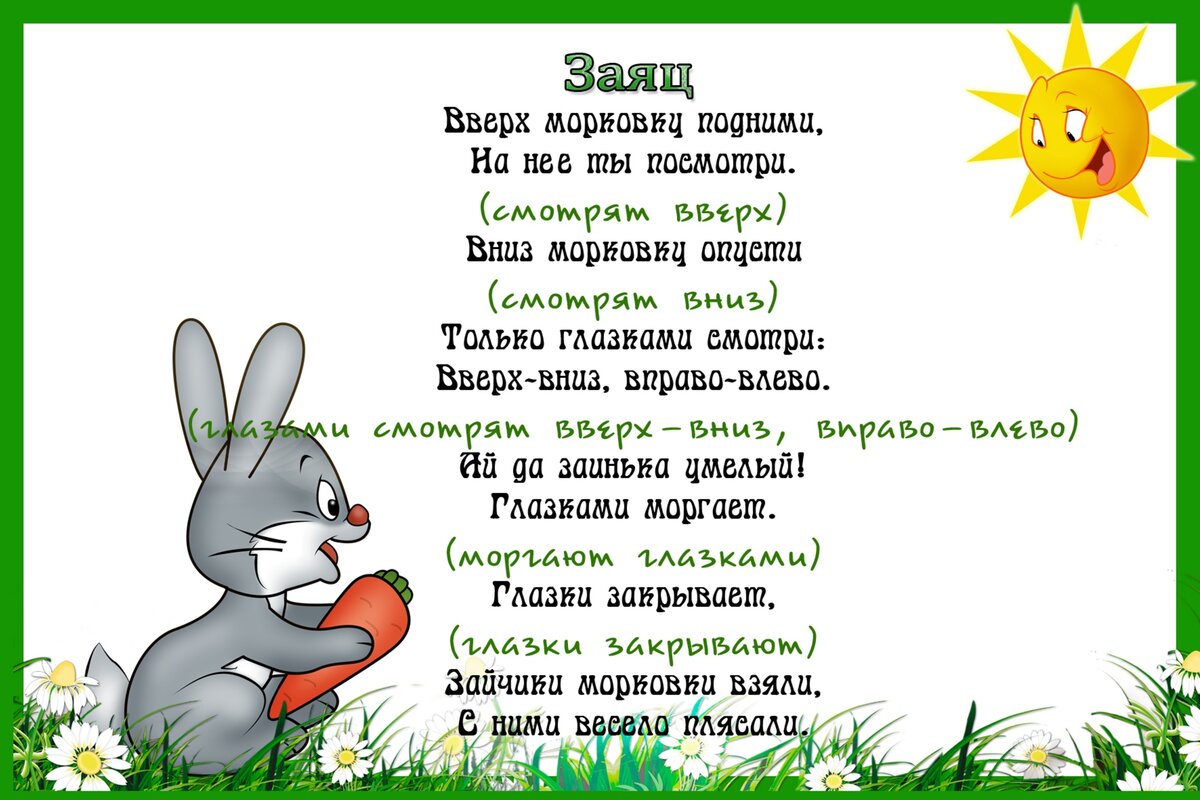 